РФВОЛГОГРАДСКАЯ ОБЛАСТЬСРЕДНЕАХТУБИНСКИЙ  РАЙОНАДМИНИСТРАЦИЯ  ГОРОДСКОГО   ПОСЕЛЕНИЯГОРОД  КРАСНОСЛОБОДСК         ПОСТАНОВЛЕНИЕот  «06» апреля  2020 г.               	№ 121О дополнительных мерах  по снижению рисков завоза  и распространения новой коронавирусной инфекции (2019-nCoV)На основании постановления Губернатора Волгоградской области  от 15 марта 2020 года 179 «О введении режима повышенной готовности функционирования органов управления, сил и средств территориальной подсистемы Волгоградской области единой государственной системы предупреждения и ликвидации чрезвычайных ситуаций» (в ред. постановлений от 30.03.2020г. №227,  от 03.04.2020г. №237, от 03.04.2020г. №237)п о с т а н о в л я ю:Рекомендовать руководителям общественных организаций и объединений, осуществляющих свою деятельность на территории городского поселения г. Краснослободск максимально сократить количество проводимых массовых мероприятий, в том числе деловых, спортивных, культурных и развлекательных, и, по возможности, проводить их в видеоформате или без зрителей, допуская возможность проведения только неотложных мероприятий.Гражданам, проживающим (находящимся) на территории городского поселения г. Краснослободск Среднеахтубинского муниципального района:Прибывшим с территории иностранных государств:обеспечить самоизоляцию на дому на срок 14 дней со дня прибытия в Российскую Федерацию (не посещать работу, учебу, минимизировать посещение общественных мест); незамедлительно сообщать о своем возвращении в Российскую Федерацию, о также о возвращении своих несовершеннолетних детей, месте, датах пребывания за рубежом, свою контактную информацию, включая сведения о месте регистрации и месте фактического пребывания, на горячую линию по вопросам распространения новой коронавирусной инфекции, вызванной 2019-nCoV, в Среднеахтубинском районе по телефону 884479 5-10-82 или по телефону 112 системы обеспечения вызова экстренных оперативных служб.Совместно проживающим в период обеспечения самоизоляции с гражданами, указанными в подпункте 2.1 настоящего пункта, а также с гражданами, в отношении которых приняты постановления санитарных врачей об изоляции, - обеспечить самоизоляцию на дому на срок 14 дней либо на срок, указанный в постановлениях санитарных врачей.При нахождении в общественных местах и общественном транспорте (за исключением случаев оказания услуг по перевозке пассажиров и багажа легковым такси), а также в зданиях (помещениях) государственных органов, органов местного самоуправления, организаций, индивидуальных предпринимателей соблюдать дистанцию до других граждан не менее 1,5 метра (социальное дистанцирование).При появлении первых симптомов респираторных заболеваний и (или) нарушении функций организма (отклонении от норм физиологических функций организма) незамедлительно обращаться за медицинской помощью на дому без посещения медицинских организаций в амбулаторно - поликлинические учреждения здравоохранения по месту жительства (нахождения) по телефонам либо в электронном виде на сайт соответствующего учреждения в сети Интернет, или на горячую линию, или по телефону 112 системы обеспечения вызова экстренных оперативных служб.Соблюдать постановления санитарных врачей об изоляции. Рекомендовать гражданам, проживающим (находящимся) на территории городского поселения г. Краснослободск Среднеахтубинского муниципального района:- использовать механизм получения	государственных и муниципальных услуг дистанционно, в электронной форме, при этом максимально исключив посещение соответствующих учреждений;- ограничить поездки, в том числе в целях отдыха и туризма;- воздержаться от посещения религиозных объектов;-перенести на более поздние сроки организацию личных, семейных, корпоративных мероприятий. В исключительных случаях при проведении ритуальных и иных неотложных мероприятий максимально ограничить количество их участников (не более 10 человек);-отказаться от участия в любых мероприятиях с количеством присутствующих более 10 человек.Рекомендовать гражданам в возрасте старше 65 лет соблюдать режим самоизоляции по месту проживания либо в иных помещениях ( в том числе в жилых и садовых домах).Временно приостановить на территории  городского поселения г. Краснослободск Среднеахтубинского муниципального района:Проведение досуговых, развлекательных, зрелищных, культурных, физкультурных, спортивных, выставочных, просветительских, рекламных и иных подобных мероприятий с очным присутствием граждан, а также оказание соответствующих услуг, в том числе в парках культуры и отдыха, торгово-развлекательных центрах, на аттракционах и в иных местах массового посещения граждан.Посещение гражданами зданий, строений, сооружений (помещений в них), предназначенных преимущественно для проведения мероприятий (оказание услуг), указанных в пункте 5.1. настоящего пункта, в том числе ночных клубов (дискотек) и иных аналогичных объектов, кинотеатров (кинозалов), детских игровых комнат и детских развлекательных центров, иных развлекательных и досуговых заведений.Предоставление государственных и иных услуг в помещениях многофункциональных центров предоставления государственных и муниципальных услуг, за исключением услуг, предоставление которых может осуществляться исключительно в помещениях указанных центров при условии обеспечения предварительной записи.Оказание стоматологических услуг, за исключением услуг, связанных с лечением заболеваний и состояний, требующих оказания стоматологической помощи в экстренной или неотложной форме.Предоставление кальянов для курения в ресторанах, барах, кафе и в иных аналогичных объектах.Приостановить на территории городского поселения г. Краснослободск Среднеахтубинского муниципального района:С 01 апреля по 30 апреля 2020 г.:работу ресторанов, кафе, столовых, буфетов, баров, закусочных и иных предприятий общественного питания, за исключением обслуживания на вынос без посещения гражданами помещений таких предприятий, а также доставки заказов. Данное ограничение не распространяется на столовые, буфеты, кафе и иные предприятия питания, осуществляющие организацию питания для работников организаций. работу объектов розничной торговли, за исключением аптеки аптечных пунктов, а также объектов розничной торговли в части реализации продовольственных товаров, товаров для животных, ветеринарных препаратов и (или) непродовольственных товаров первой необходимости, продажи товаров дистанционным способом, в том числе с условием доставки;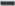 работу салонов красоты, косметических, СПА-салонов, массажных салонов, соляриев, бань, саун и иных объектов, в которых оказываются подобные услуги, предусматривающие очное присутствие гражданина;работу кружков, секций, проведение иных досуговых мероприятий в центрах социального обслуживания населения, а также работу учреждений библиотечной сети и учреждений культурно-досугового типа.6.2. До 01 июня 2020 г. - бронирование мест, прием и размещение граждан в пансионатах, домах отдыха, санаторно-курортных организациях (санаториях), санаторно-оздоровительных детских лагерях круглогодичного действия, турбаз, за исключением лиц, находящихся в служебных командировках или служебных поездках (в отношении лиц, уже проживающих в указанных организациях, - обеспечить условия для их самоизоляции и проведение необходимых санитарно эпидемиологических мероприятий до окончания срока их проживания без возможности его продления, организовать питание таких лиц непосредственно в зданиях их проживания в соответствии с разъяснениями Роспотребнадзора).Приостановить в городском поселении г. Краснослободск Среднеахтубинского муниципального района с 00 ч. 00 мин. 01 апреля 2020 г. по 23 ч. 59 мин. 30 апреля 2020 г. осуществление регулярных перевозок пассажиров и багажа автомобильным транспортом (за исключением специальных маршрутов).Рекомендовать работодателям, осуществляющим деятельность на территории  городского поселения г. Краснослободск Среднеахтубинского муниципального района:-организовать ежедневную дезинфекцию служебных помещений (учебных классов, аудиторий), рабочих мест и мест общего пользования; обеспечить измерение температуры тела работникам на рабочих местах с обязательным отстранением от нахождения на рабочем месте лиц с повышенной температурой; оказывать работникам из числа лиц, указанных в пунктах З и 5 настоящего постановления, содействие в обеспечении соблюдения режима самоизоляции на дому; обеспечивать соблюдение постановлений санитарных врачей о временном отстранении от работы лиц, в отношении которых приняты ограничительные меры; при поступлении запроса Управления Федеральной службы по надзору в сфере защиты прав потребителей и благополучия человека по Волгоградской области незамедлительно представлять по телефону (8442)24-3641 информацию обо всех контактах заболевшего новой коронавирусной инфекцией, вызванной 2019-nCoV, в связи с исполнением им трудовых функций, а также обеспечивать проведение дезинфекций помещений, где находился заболевший; не допускать на рабочее место и (или) территорию организации работников из числа граждан, указанных в пунктах З и 5, настоящего постановления, а также работников, в отношении которых приняты постановления санитарных врачей об изоляции; осуществлять (по возможности) перевод работников на дистанционную работу в соответствии с трудовым законодательством.в случае невозможности перевода работников на дистанционную работу в соответствии с трудовым законодательством организовать перевозку работников с места жительства к месту работы и обратно.Рекомендовать юридическим лицам и индивидуальным предпринимателям, организующим и осуществляющим деятельность в местах с массовым скоплением людей (в том числе на объектах автомобильного, а также внеуличного транспорта, на торговых объектах, в местах проведения театрально-зрелищных, культурно-просветительских, зрелищно развлекательных мероприятий), обеспечить на входе в места массового скопления людей измерение температуры тела граждан и дезинфекцию рук, а также регулярно проводить мероприятия по общей дезинфекции помещений и объектов транспорта.»Контроль за исполнением постановления оставляю за собой.Настоящее постановление вступает в силу со дня его подписания и подлежит официальному опубликованию на сайте администрации городского поселения г. Краснослободск.Глава городского поселения г. Краснослободск	В.В. Сурков